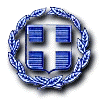 Α Ν Α Κ Ο Ι Ν Ω Σ ΗΓια πρόσληψη προσωπικού με σχέση εργασίας Ι.Δ.Ο.Χ., διάρκειας από την υπογραφή της σύμβασης έως 13 Σεπτεμβρίου 2020, για αντιμετώπιση εκτάκτων, απρόβλεπτων και κατεπειγουσών αναγκών και συγκεκριμένα για τις δομές του Ν.Π., σύμφωνα με  το άρθρο 24 παρ. 2 της Π.Ν.Π. (Φ.Ε.Κ. Τεύχος A’ 64/14.03.2020) «Κατεπείγοντα μέτρα αντιμετώπισης της ανάγκης περιορισμού της διασποράς του κορωνοϊού COVID19»Το Ν.Π.Δ.Δ. « Κοινωνικής Προστασίας Πρόνοιας και Αλληλεγγύης (Κ.Π.Π.Α.) Δήμου Πάρου, έχοντας υπόψη:Τις διατάξεις του άρθρου 9 παρ. 20α του Ν.4057/2012 (ΦΕΚ 54/Α’), όπως συμπληρώθηκαν και ισχύουν με τις διατάξεις του άρθρου 12 παρ. 22 του Ν. 4071/2012 (ΦΕΚ 85/Α’) Τις διατάξεις του άρθρου 1 παρ.2 εδάφ. ιε του Ν. 3812/2009 «Αναμόρφωση συστήματος προσλήψεων στο δημόσιο τομέα και άλλες διατάξεις» (ΦΕΚ 234/Α/28-12-2009) Τις διατάξεις του άρθρου 20 παρ. 4 του Ν. 2738/1999 (ΦΕΚ 180/Α/9-9-1999) με αντικείμενο την πρόσληψη προσωπικού για αντιμετώπιση κατεπειγουσών ή εποχιακών ή πρόσκαιρων αναγκών διμήνου (2) χρονικής διάρκειας. Τις διατάξεις του άρθρου 14 και 21 του Ν. 2190/1994 όπως ισχύει μετά τις τροποποιήσεις και συμπληρώσεις. Τις διατάξεις των άρθρων 205 και 206 του Ν. 3584/2007 (ΦΕΚ 143/Α/28-6-2007) Το άρθρο 24 παρ. 2 της Π.Ν.Π. (Φ.Ε.Κ. Τεύχος A’ 64/14.03.2020) «Κατεπείγοντα μέτρα αντιμετώπισης της ανάγκης περιορισμού της διασποράς του κορωνοϊού COVID19»Το άρθρο 37 της Π.Ν.Π. (Φ.Ε.Κ. τεύχος Α΄/20.03.2020) ΠΡΑΞΗ ΝΟΜΟΘΕΤΙΚΟΥ ΠΕΡΙΕΧΟΜΕΝΟΥ «Κατεπείγοντα μέτρα για την αντιμετώπιση των συνεπειών του κινδύνου διασποράς του κορωνοϊού COVID-19, τη στήριξη της κοινωνίας και της επιχειρηματικότητας και τη διασφάλιση της ομαλής λειτουργίας της αγοράς και της δημόσιας διοίκησης»Την αριθμ 14/2020 (ΑΔΑ: 64ΗΙΟΚ94-ΣΦ1) Απόφαση του Διοικητικού Συμβουλίου του Ν.Π.Δ.Δ. Κ.Π.Π.Α. Δήμου Πάρου με θέμα: «Πρόσληψη προσωπικού με σύμβαση ιδιωτικού δικαίου ορισμένου χρόνου, σύμφωνα με τις διατάξεις της παρ. 2 του εικοστού τέταρτου άρθρου της από 14-3-2020 Πράξης Νομοθετικού Περιεχομένου» Την αριθμ. 434/22.6.2020  Βεβαίωση των οικονομικών υπηρεσιών του Δήμου, ότι έχουν προβλεφθεί οι αναγκαίες πιστώσεις στον προϋπολογισμό του Ν.Π.Δ.Δ. οικονομικού έτους 2020 για την πρόσληψη του εν λόγω προσωπικού Ι.Δ.Ο.Χ. Την αναγκαιότητα πρόσληψης προσωπικού για την αντιμετώπιση κατεπειγουσών εποχικών και πρόσκαιρων αναγκών και  τη βέλτιστη υπηρεσία καθαριότητας στις  δομές  του Ν.Π. και προς αποφυγή της διασποράς του κορωνοϊού COVID-19Τον Οργανισμού Εσωτερικής Υπηρεσίας (Ο.Ε.Υ.) του Ν.Π.Δ.Δ. (Φ.Ε.Κ.Β’ 1401/19.5.2016) ΑνακοινώνειΤην πρόσληψη, με σύμβαση εργασίας ιδιωτικού δικαίου ορισμένου χρόνου, ενός (1) ατόμουγια την αντιμετώπιση εκτάκτων, απρόβλεπτων και κατεπειγουσών αναγκών του Ν.Π.Δ.Δ.Δ. Κ.Π.Π.Α. Δήμου Πάρου για τις δομές του, προς αποφυγή της διασποράς του κορωνοϊού COVID-19 και αναλυτικά ως εξής:ΓΕΝΙΚΑ ΠΡΟΣΟΝΤΑ ΠΡΟΣΛΗΨΗΣΝα είναι Έλληνας Πολίτης ή πολίτης χώρας κράτους – μέλους της Ε.Ε.Οι υποψήφιοι πρέπει να είναι ηλικίας από 18 έως 65 ετώνΝα έχουν την υγεία και τη φυσική καταλληλότητα που τους επιτρέπει την εκτέλεση των καθηκόντων της θέσης που επιλέγουν.Να μην έχουν κώλυμα κατά το άρθρο 15 (στρατιωτικές υποχρεώσεις) και 16 του Υπαλληλικού Κώδικα (ποινική καταδίκη, υποδικία, στερητική ή επικουρική δικαστική συμπαράσταση) ΥΠΟΒΟΛΗ ΑΙΤΗΣΕΩΝ - ΑΠΑΡΑΙΤΗΤΑ ΔΙΚΑΙΟΛΟΓΗΤΙΚΑΟι ενδιαφερόμενοι θα πρέπει να υποβάλλουν στα γραφεία διοίκησης του Ν.Π., Παραλία Παροικίας (πρώην Δημαρχείο-1ος όροφος) τα παρακάτω δικαιολογητικά:Αίτηση (χορηγείται από την υπηρεσία μας)Υπεύθυνη δήλωση του άρθρου 8 του Ν.1599/1986 όπου θα αναφέρουν ότι πληρούν τα γενικά προσόντα, όπως ορίζονται στην παρούσα ανακοίνωση (χορηγείται από την υπηρεσία μας).Φωτ/φο αστυνομικής ταυτότητας.Πιστοποιητικό Οικογενειακής ΚατάστασηςΥπεύθυνη Δήλωση κατά του Ν. 1599/1986 ότι δεν έχουν κώλυμα κατά το άρθρο 16 του Υπαλληλικού Κώδικα: α) ότι δεν έχουν καταδικαστεί για κακούργημα και σε οποιαδήποτε ποινή για κλοπή, υπεξαίρεση (κοινή ή στην υπηρεσία), απάτη, εκβίαση, πλαστογραφία, απιστία δικηγόρου, δωροδοκία, καταπίεση, απιστία περί την υπηρεσία, παράβαση καθήκοντος , καθ΄υποτροπή συκοφαντική δυσφήμιση, καθώς και για οποιοδήποτε έγκλημα κατά της γενετήσιας ελευθερίας ή έγκλημα οικονομικής εκμετάλλευσης της γενετήσιας ζωής. β) ότι μην είναι υπόδικοι που έχουν παραπεμφθεί με τελεσίδικο βούλευμα για κακούργημα ή πλημμέλημα της περίπτωσης α, έστω και αν το αδίκημα αυτό έχει παραγραφεί. γ) ότι δεν έχουν στερηθεί λόγω καταδίκης τα πολιτικά τους δικαιώματα και για όσο χρόνο διαρκεί η στέρηση αυτή. δ) ότι δεν τελούν υπό στερητική ή επικουρική δικαστική συμπαράσταση (πλήρη ή μερική) και υπό τις δύο αυτές καταστάσεις. ΕΝΤΟΠΙΟΤΗΤΑΓια τη θέση προτάσσονται των λοιπών υποψηφίων, ανεξάρτητα από το σύνολο των μονάδων που συγκεντρώνουν, οι μόνιμοι κάτοικοι Δήμου ΠάρουΠΡΟΘΕΣΜΙΑ ΥΠΟΒΟΛΗΣ ΑΙΤΗΣΕΩΝΗ προθεσμία υποβολής των αιτήσεων είναι εντός πέντε (5) εργάσιμων  ημερών  και αρχίζει από την Τρίτη 23-06-2020 επόμενη ημέρα της δημοσίευσης της παρούσας ανακοίνωσης στο Δημοτικό Κατάστημα του Δήμου Πάρου και στον πίνακα ανακοινώσεων των γραφείων διοίκησης του Ν.Π., στη ΔΙΑΥΓΕΙΑ και στην ιστοσελίδα του Δήμου μας www.paros.gr., έως και την Δευτέρα 29-06-2020.O Πρόεδρος του Ν.Π.Δ.Δ. Κ.Π.Π.Α.Δήμου ΠάρουΛΕΟΝΤΗΣ ΜΙΚΕΣΕΛΛΗΝΙΚΗ ΔΗΜΟΚΡΑΤΙΑ                                                        ΑΝΑΡΤΗΤΕΑ ΣΤΟ ΔΙΑΔΙΚΤΥΟΝΟΜΟΣ ΚΥΚΛΑΔΩΝ                                                                 Πάρος, 22 Ιουνίου 2020Ν.Π.Δ.Δ. ΔΗΜΟΥ ΠΑΡΟΥ                                                          Αρ. πρωτ.: 435ΚΟΙΝΩΝΙΚΗΣ ΠΡΟΣΤΑΣΙΑΣ ΠΡΟΝΟΙΑΣ ΚΑΙ ΑΛΛΗΛΕΓΓΥΗΣ 
(Κ.Π.Π.Α.)Ταχ. Δ/νση:Παροικία ΠάρουΤ.Κ.84400Τηλέφωνο:2284-0-24110Fax:2284-0-23364E-mail:kppa@paros.gr                                  ΠΙΝΑΚΑΣ Α- ΘΕΣΗ  ΕΠΟΧΙΚΟΥ ΠΡΟΣΩΠΙΚΟΥ                                  ΠΙΝΑΚΑΣ Α- ΘΕΣΗ  ΕΠΟΧΙΚΟΥ ΠΡΟΣΩΠΙΚΟΥ                                  ΠΙΝΑΚΑΣ Α- ΘΕΣΗ  ΕΠΟΧΙΚΟΥ ΠΡΟΣΩΠΙΚΟΥ                                  ΠΙΝΑΚΑΣ Α- ΘΕΣΗ  ΕΠΟΧΙΚΟΥ ΠΡΟΣΩΠΙΚΟΥΥΠΗΡΕΣΙΑΕΙΔΙΚΟΤΗΤΑΔΙΑΡΚΕΙΑ ΣΥΜΒΑΣΗΣΑΡΙΘΜΟΣ    ΑΤΟΜΩΝΝ.Π.Δ.Δ. Κ.Π.Π.Α. ΔΗΜΟΥ ΠΑΡΟΥΥ.Ε. ΕΡΓΑΤΩΝ ΚΑΘΑΡΙΟΤΗΤΑΣΑπό την υπογραφή της σύμβασης έως την 13η  Σεπτεμβρίου 20201                                  ΠΙΝΑΚΑΣ Β- ΑΠΑΙΤΟΥΜΕΝΑ ΠΡΟΣΟΝΤΑ                                  ΠΙΝΑΚΑΣ Β- ΑΠΑΙΤΟΥΜΕΝΑ ΠΡΟΣΟΝΤΑΕΙΔΙΚΟΤΗΤΑΤΙΤΛΟΣ ΣΠΟΥΔΩΝΥΕ Εργατών ΚαθαριότηταςΔεν απαιτούνται ειδικά τυπικά προσόντα (άρθρο 5 παρ. 2 του Ν.2527/97).